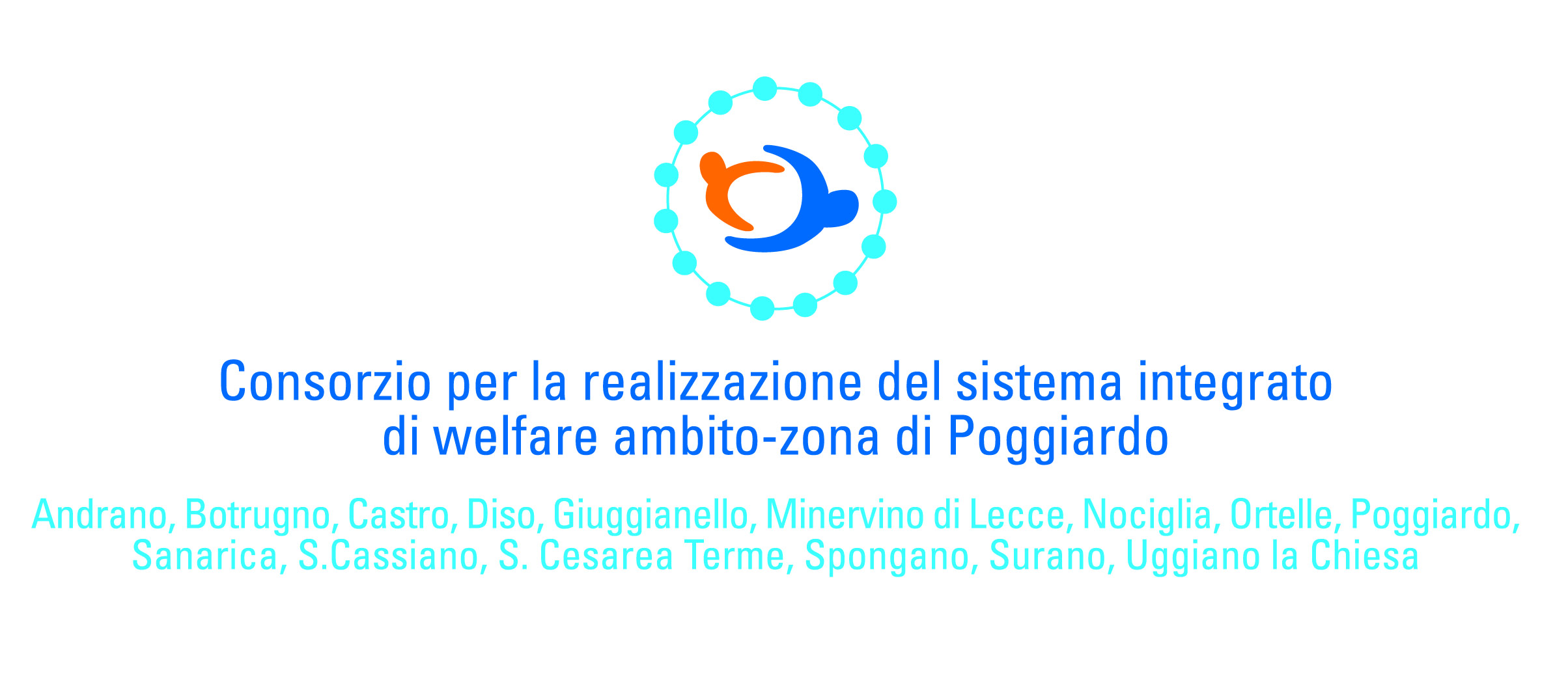 Allegato 1Spett.le Direttore del Consorzio per la realizzazione del sistema integrato di Welfare dell’Ambito di PoggiardoOggetto: Domanda di partecipazione all’avviso pubblico per l’attivazione di percorsi per l’inclusione socio-lavorativa. Il/la sottoscritto/a………………………………………. nato/a a…………………….…..…. il…….…………residente a ……………………………………………in Via…………………..……………….….n°…….…..Tel…………………………………….. C.F……………………………………………………………………CHIEDEdi partecipare all’avviso pubblico per l’attivazione di percorsi per l’inclusione socio-lavorativa.Consapevole delle sanzioni penali stabilite dalla legge per false attestazioni e mendaci dichiarazioni (art. 76 D.P.R. 28 dicembre 2000 n. 445), sotto la sua responsabilità,DICHIARA□ di essere cittadino/a italiano/a ovvero cittadino/a di altro Paese (specificare________________________ );□ di essere a perfetta conoscenza e di accettare tutte le condizioni previste nell’avviso pubblico di cui in oggetto;□ che il proprio nucleo familiare, incluso il sottoscritto, è così composto:□ che il sottoscritto e i componenti del proprio nucleo familiare non sono percettori di misure di contrasto alla povertà Red-Rei-RdC;□ che il sottoscritto e i componenti del proprio nucleo familiare non sono inseriti in altri progetti lavorativi e/o formativi retribuiti.Si allegano i seguenti documenti:      •     Modello di domanda (allegato 1);Fotocopia di documento di riconoscimento del richiedente, in corso di validità;Copia attestazione ISEE, in corso di validità;Certificato, rilasciato dal Centro per l’Impiego, attestante lo stato di disoccupazione e/o inoccupazione del richiedente;Copia permesso di soggiorno, se cittadino extracomunitario.I dati sopra riportati sono prescritti dalle disposizioni vigenti ai fini del procedimento per il quale sono richiesti e verranno utilizzati esclusivamente a tale scopo. Ai sensi della normativa vigente, il/la sottoscritto/a autorizza il Consorzio dell’Ambito di Poggiardo al trattamento dei propri dati personali ai fini del procedimento connesso alla selezione e per l’assolvimento degli obblighi previsti dalla legge e dai regolamenti in materia.Luogo e data, ________________________                                                                    									               Firma                                                                                                                               ________________________CognomeNomeLuogo e data di nascitaCodice fiscaleGrado di parentela            con il dichiarante